Dům dětí a mládeže Větrník, Liberec, 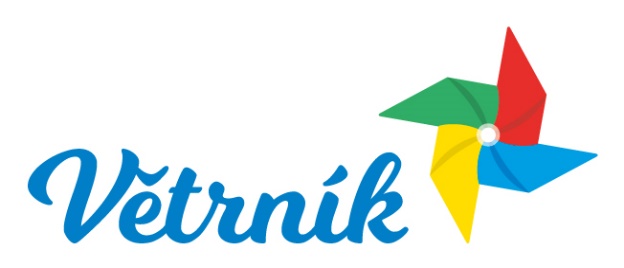 příspěvková organizaceRiegrova 1278/16, Liberec 1 – Staré MěstoIČ 712 945 11www.ddmliberec.cz______________________________________________________________________________________Fakturu vystavte na:S pozdravemTomáš Černý, malířství a natěračstvíxxxxxxxxxxxxxIČxxxxxxx   Datum:13.02.2018Vyřizuje:Mgr. Marta KultováTelefon:+420 482 710 401Mobil:+420 775 881 876Email:marta.kultova@ddmliberec.czVěc: Objednávka č. 21/2018Objednáváme u Vás, dle Vaší cenové nabídky výmalbu v naší turistické ubytovně v Oldřichově v Hájích 182, v termínu od 19. 2. 2018.MALOVÁNÍ  - pracovní postup: Proškrábnutí nedržící staré malby, sádrování, tmelení děr prasklin  a nerovností, 2x nátěr Primalex Bonus 1m2 á 38,-Kč včetně materiáluNátěr soklu  - pracovní postup:Proškrábnutí, vyspravení děr prasklin a nerovností  2x nátěr plně omyvatelnou akrylátovou barvouVýmalba přízemí - k výmalbě 360m2           360x38  =  13.680,-Kč nákup lepících pásek a zakrývacích folií,zalepování a zakrývání podlah a nábytku  1.500.-Kč Cena celkem za přízemí 15.180,-KčVýmalba spodní klubovny - k výmalbě 210m2     210x38  =  7.980,-Kč  nákup lepících pásek a zakrývacích folií,zalepování a zakrývání podlah a nábytku  600.-Kč Cena celkem za spodní klubovnu 8.580,-KčVýmalba vrchní klubovny - k výmalbě 200m2     200x38  =  7.600,-Kč  nákup lepících pásek a zakrývacích folií,zalepování a zakrývání podlah a nábytku  600.-Kč Cena celkem za vrchní klubovnu 8.200,-Kč Výmalba chodby - k výmalbě  370m2    370x38  =  14.060,-Kč  Nátěr soklu chodba -  k nátěru 165m2  1m á 120,-Kč     165x120 =  19.800,-Kč  nákup lepících pásek a zakrývacích folií,zalepování a zakrývání podlah a nábytku 1.500,-Kč Chodba celkem 35.360,-Kč Nátěr soklu v pokojích -  k nátěru 300m2  1m2 á 80,-Kč     300x80  =  24.000,-Kč (V případě, že bude na přetření soklů stačit jeden nátěr, cena za 1m2 bude 60,-Kč což by bylo jen 18.000,-Kč)Nákup barev na barevné provedení 4.500,-Kč Opravy malby - izolace proteklých skvrn, přemalování ušpiněných stěn 3.500,-KčMaximální cena 99.320,-KčDoložka dle zákon č. 340/2015 Sb., o zvláštních podmínkách účinnosti některých smluv, uveřejňování těchto smluv a o registru smluv („zákon o registru smluv“ nebo „ZRS“)Objednatel i dodavatel berou na vědomí, že objednávky s hodnotou předmětu převyšující 50.000 Kč bez DPH včetně dohod, na základě kterých se tato objednávka mění, nahrazují nebo ruší, zveřejní objednatel v registru smluv zřízeném jako informační systém veřejné správy na základě zákona č. 340/2015 Sb., o registru smluv. Objednatel i dodavatel výslovně souhlasí s tím, aby tato objednávka včetně případných dohod o její změně, nahrazení nebo zrušení byly v plném rozsahu uveřejněny v registru smluv objednatelem. Objednatel i dodavatel prohlašují, že skutečnosti uvedené v této objednávce nepovažují za obchodní tajemství a udělují svolení k jejich užití a zveřejnění bez stanovení jakýchkoliv dalších podmínek Objednatel i dodavatel berou na vědomí, že plnění podle této objednávky poskytnutá před její účinností jsou plnění bez právního důvodu a strana, která by plnila před účinností této smlouvy, nese veškerou odpovědnost za případné škody takového plnění bez právního důvodu, a to i v případě, že druhá strana takové plnění přijme a potvrdí jeho přijetí. Objednáváme u Vás, dle Vaší cenové nabídky výmalbu v naší turistické ubytovně v Oldřichově v Hájích 182, v termínu od 19. 2. 2018.MALOVÁNÍ  - pracovní postup: Proškrábnutí nedržící staré malby, sádrování, tmelení děr prasklin  a nerovností, 2x nátěr Primalex Bonus 1m2 á 38,-Kč včetně materiáluNátěr soklu  - pracovní postup:Proškrábnutí, vyspravení děr prasklin a nerovností  2x nátěr plně omyvatelnou akrylátovou barvouVýmalba přízemí - k výmalbě 360m2           360x38  =  13.680,-Kč nákup lepících pásek a zakrývacích folií,zalepování a zakrývání podlah a nábytku  1.500.-Kč Cena celkem za přízemí 15.180,-KčVýmalba spodní klubovny - k výmalbě 210m2     210x38  =  7.980,-Kč  nákup lepících pásek a zakrývacích folií,zalepování a zakrývání podlah a nábytku  600.-Kč Cena celkem za spodní klubovnu 8.580,-KčVýmalba vrchní klubovny - k výmalbě 200m2     200x38  =  7.600,-Kč  nákup lepících pásek a zakrývacích folií,zalepování a zakrývání podlah a nábytku  600.-Kč Cena celkem za vrchní klubovnu 8.200,-Kč Výmalba chodby - k výmalbě  370m2    370x38  =  14.060,-Kč  Nátěr soklu chodba -  k nátěru 165m2  1m á 120,-Kč     165x120 =  19.800,-Kč  nákup lepících pásek a zakrývacích folií,zalepování a zakrývání podlah a nábytku 1.500,-Kč Chodba celkem 35.360,-Kč Nátěr soklu v pokojích -  k nátěru 300m2  1m2 á 80,-Kč     300x80  =  24.000,-Kč (V případě, že bude na přetření soklů stačit jeden nátěr, cena za 1m2 bude 60,-Kč což by bylo jen 18.000,-Kč)Nákup barev na barevné provedení 4.500,-Kč Opravy malby - izolace proteklých skvrn, přemalování ušpiněných stěn 3.500,-KčMaximální cena 99.320,-KčDoložka dle zákon č. 340/2015 Sb., o zvláštních podmínkách účinnosti některých smluv, uveřejňování těchto smluv a o registru smluv („zákon o registru smluv“ nebo „ZRS“)Objednatel i dodavatel berou na vědomí, že objednávky s hodnotou předmětu převyšující 50.000 Kč bez DPH včetně dohod, na základě kterých se tato objednávka mění, nahrazují nebo ruší, zveřejní objednatel v registru smluv zřízeném jako informační systém veřejné správy na základě zákona č. 340/2015 Sb., o registru smluv. Objednatel i dodavatel výslovně souhlasí s tím, aby tato objednávka včetně případných dohod o její změně, nahrazení nebo zrušení byly v plném rozsahu uveřejněny v registru smluv objednatelem. Objednatel i dodavatel prohlašují, že skutečnosti uvedené v této objednávce nepovažují za obchodní tajemství a udělují svolení k jejich užití a zveřejnění bez stanovení jakýchkoliv dalších podmínek Objednatel i dodavatel berou na vědomí, že plnění podle této objednávky poskytnutá před její účinností jsou plnění bez právního důvodu a strana, která by plnila před účinností této smlouvy, nese veškerou odpovědnost za případné škody takového plnění bez právního důvodu, a to i v případě, že druhá strana takové plnění přijme a potvrdí jeho přijetí. název organizace:Dům dětí a mládeže Větrník, Liberec, příspěvková organizaceIČ71294511Adresa:Riegrova 1278/16460 01 Liberec I – Staré MěstoV Liberci 13.02.2018Mgr. Marta Kultováředitelka DDM VětrníkVe smyslu ustanovení § 8 odst. 2 zákona č. 340/2015 Sb., o zvláštních podmínkách účinnosti některých smluv, uveřejňování těchto smluv a o registru smluv (zákon o registru smluv) a v souladu s Metodickým návodem k aplikaci zákona o registru smluv MV ČR Vás žádáme o písemnou akceptaci této objednávky (potvrzením a podpisem na objednávkový formulář) a následně jeho zpětné odeslání na adresu alexandra.meierova@ddmliberec.cz:Ve smyslu ustanovení § 8 odst. 2 zákona č. 340/2015 Sb., o zvláštních podmínkách účinnosti některých smluv, uveřejňování těchto smluv a o registru smluv (zákon o registru smluv) a v souladu s Metodickým návodem k aplikaci zákona o registru smluv MV ČR Vás žádáme o písemnou akceptaci této objednávky (potvrzením a podpisem na objednávkový formulář) a následně jeho zpětné odeslání na adresu alexandra.meierova@ddmliberec.cz:Ve smyslu ustanovení § 8 odst. 2 zákona č. 340/2015 Sb., o zvláštních podmínkách účinnosti některých smluv, uveřejňování těchto smluv a o registru smluv (zákon o registru smluv) a v souladu s Metodickým návodem k aplikaci zákona o registru smluv MV ČR Vás žádáme o písemnou akceptaci této objednávky (potvrzením a podpisem na objednávkový formulář) a následně jeho zpětné odeslání na adresu alexandra.meierova@ddmliberec.cz:(datum a podpis odpovědné osoby)